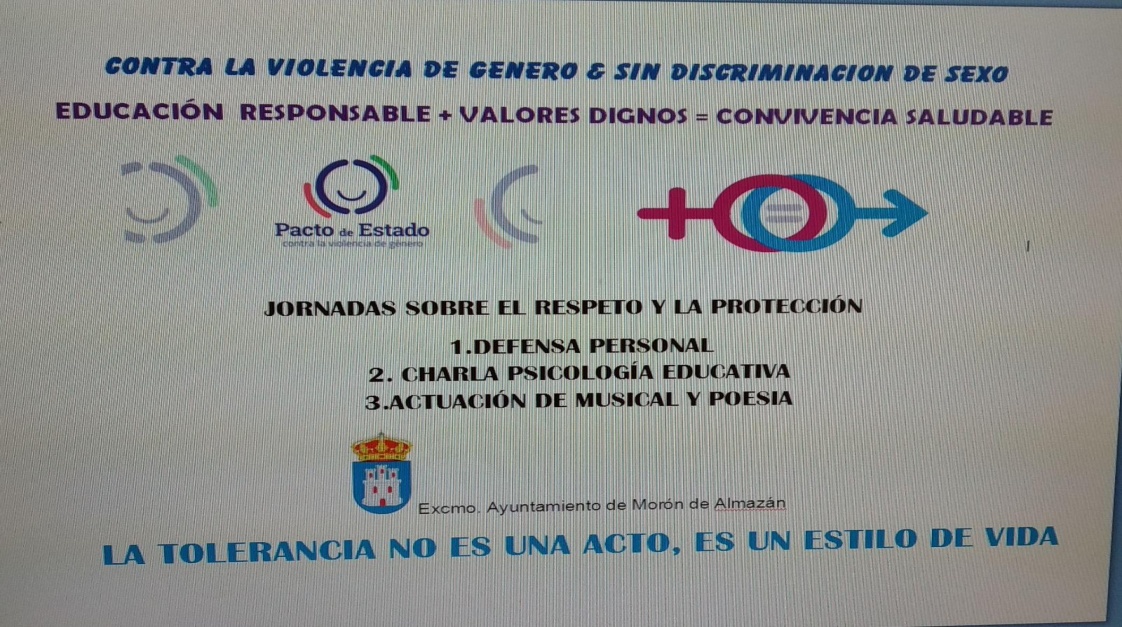 JORNADAS SOBRE EL RESPETO Y LA PROTECCIONEL SÁBADO 13 A LAS 18H EN EL CASINO VIEJO, CHARLA “CULTURA  DE LA VIOLENCIA” PSICOLOGA  LUCIA GUZMÁN PICAZO.Y A LAS  20 H EN EL MUSEO DEL TRAJE CONCIERTO DE MÚSICA TRADICIONAL COMBINADA CON LÍRICA POÉTICA  RECITADA A CARGO DEL DUO “SOCHANTRÍA”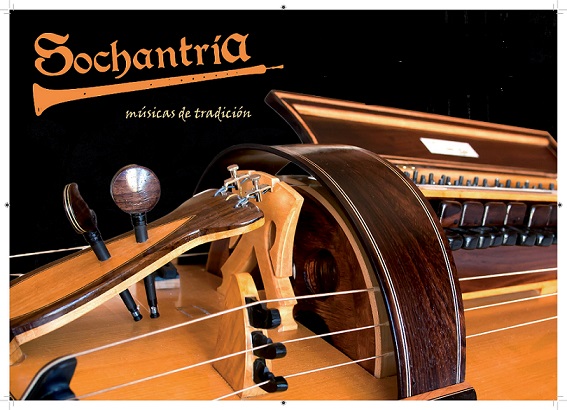 